NTOU/MSV Student Information for 河工2B班同學若有疑問，請洽6177找NTOU/MSV 張友龍博士、李家瑋博士或高聖凱先生1中華顧問2016工程力學菁英研習營(請洽系辦)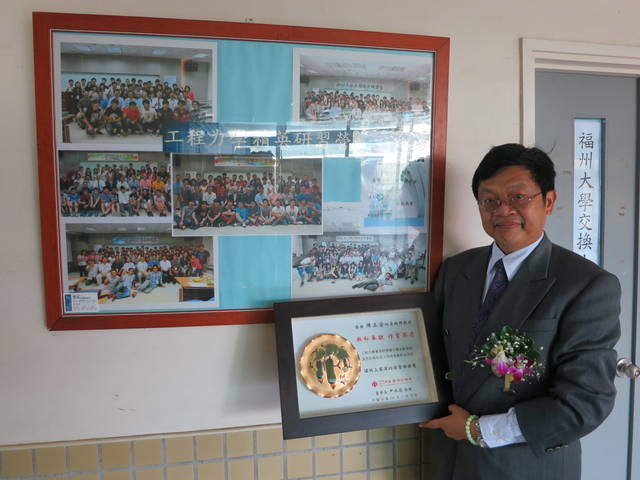 2中興顧問2016年新世代工程設計研習營(請洽系辦)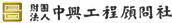 3全國大專生力學競賽http://mechcomp2016.caece.net/ (自行報名)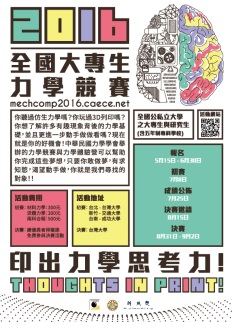 4海大大學生暑期http://ctl.ntou.edu.tw/files/14-1014-15924,r13-1.php?Lang=zh-tw(請洽有興趣的老師)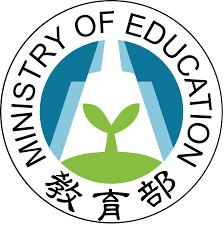 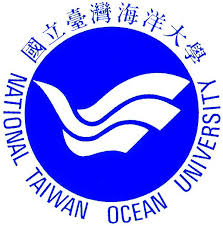 5SIAM Taiwan Student Workshophttp://www.math.ncu.edu.tw/math/news/news_select_detail.php?news_id=1262(自行參加)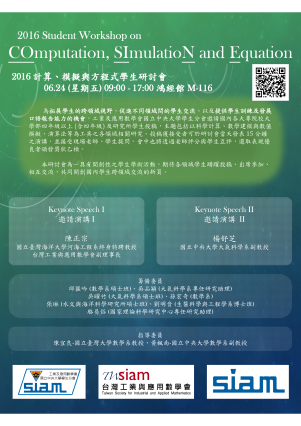 6TwSIAM學生論文競賽http://www.amath.nchu.edu.tw/TWSIAM2016/(上網查詢)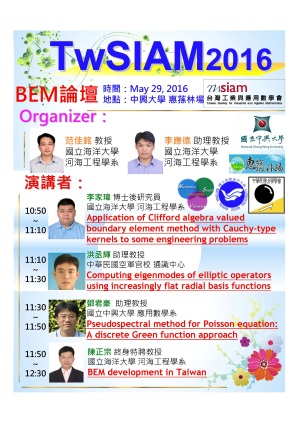 7海大河工暑期工讀機會(請洽系辦)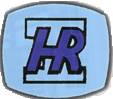 